      Sponsor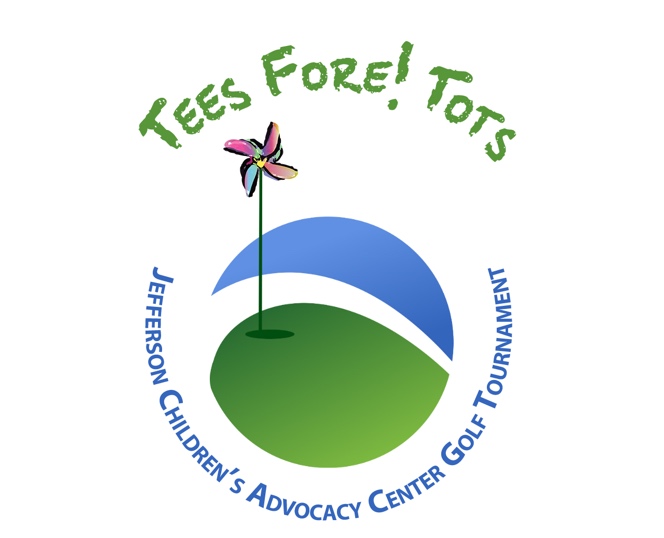      Packages                  Monday, October 3, 2022             Chateau Golf & Country Club     WWW.JEFFERSONCAC.COMTITLE SPONSOR  - 1 Available							Investment $10,000Company Name in Title of the EventCompany Name and Logo in all Promotional MaterialsCompany Name in all Advertising and PR effortsCompany Name on Event SignageCompany Information given to all Participants2 FoursomesDisplay Table for Company Promotional Opportunity during EventCompany executive to MC Awards CeremonyBusiness category exclusivityAgree to a 3-year commitmentPRESENTING SPONSOR - 1 Available						Investment $7,500Company Name and Logo in all Promotional MaterialCompany Name in all Advertising and PR effortsEvent Signage, Hole Signs, Banners, Tee Boxes, CartsCompany information given to all participantsCompany logo on the player gift for all players1 FoursomeDisplay Table for Company Promotional Opportunity during EventCompany Name and Logo on Winners TrophiesBusiness Category ExclusivityTEE GIFT SPONSOR - 1 Available						Investment $5,000Golf for Foursome Included in TournamentRecognition as Player Gift Sponsor on all print and media promotionsLarge Company Logo on Tournament WebsiteCompany Banner Displayed at TournamentOpportunity to provide promotional items on-coursePublic Recognition of sponsorship during luncheon & award presentationFeatured Mention in the NewsletterGOLF CART SPONSOR - 1 Available						Investment $2,500Golf for Foursome Included in TournamentRecognition as Golf Cart Sponsor on all print and media promotionsLarge Company Logo on Tournament WebsiteCompany Banner Displayed at TournamentOpportunity to provide promotional items on player golf cartsPublic Recognition of sponsorship during luncheon & award presentationFeatured Mention in the NewsletterAWARDS PARTY SPONSOR - 1 Available					Investment $2,500Golf for Foursome Included in TournamentRecognition as Awards Party Sponsor on all print and media promotionsLarge Company Logo on Tournament WebsiteCompany Banner Displayed at Awards Party Opportunity to provide promotional items at Awards PartyRepresentative to present awards with executive directorFeatured Mention in the NewsletterHOSPITALITY SPONSOR –  5 Available						Investment $1,500(TALK – LISTEN – HELP – COMFORT – HEAL)	Recognition as Hole Sponsor on Tournament WebpageSmall Company Logo on Tournament WebsiteOpportunity to station personnel at hole during the tournamentOpportunity to provide promotional items at location on courseCompany Banner at HoleCORPORATE SPONSOR - Unlimited						Investment $1,200Golf for four playersPlayer gift for four playersLunch, on course hospitality and beverages throughout the dayInvitation to Awards Reception for four playersPIN FLAG SPONSOR – 18 Available						Investment $250Recognition as Pin Flag Sponsor on Tournament WebpageSmall Company Logo on Tournament WebsiteOpportunity to station personnel at hole during the TournamentEVENT SPONSOR - Unlimited							Investment $200Name recognition on event sign displayed during tournamentINDIVIDUAL PLAYER								Investment $200One playing spotLunch, on course hospitality and beverages throughout the dayInvitation to Awards Reception 